Iowa Department						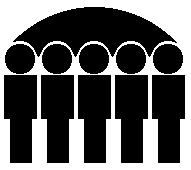 Of Human ServicesKevin W. Concannon, DirectorMonthly Public Assistance Statistical ReportFamily Investment Program	December 2004	Dec 2004	Nov 2004	Dec 2003	Regular FIP	Cases	17,830	18,078	18,085	Recipients	43,313	43,556	44,219	Children	29,220	29,457	29,287	Payments	$5,876,829	$5,909,994	$5,904,818	Avg. Cost/Family	$329.60	$326.92	$326.50	Avg. Cost/Recipient	$135.68	$135.69	$133.54	Two Parent FIP	Cases	1,843	1,846	1,844	Recipients	7,200	7,204	7,256	Children	3,603	3,667	3,603	Payments	$726,381	$716,327	$689,338	Avg. Cost/Family	$394.13	$388.04	$373.83	Avg. Cost/Recipient	$100.89	$99.43	$95.00	Total FIP	Cases	19,673	19,924	19,929	Recipients	50,513	50,760	51,475	Children	32,823	33,124	32,890	Payments	$6,603,210	$6,626,321	$6,594,156	Avg. Cost/Family	$335.65	$332.58	$330.88	Avg. Cost/Recipient	$130.72	$130.54	$128.10Child Support Payments	PA Recoveries	$2,089,234	$2,136,374	$2,398,637	Returned to Federal 	Government	$1,327,708	$1,357,666	$1,533,449	Credit to FIP Account	$761,526	$778,708	$865,188FIP Net Total	$5,841,684	$5,847,613	$5,728,968State Fiscal Year To Date	       Current 	         Last 	FIP Payments	Regular FIP 	$35,714,131	$35,559,234	Two Parent Total	$4,402,016	$4,148,454	Total	$40,116,147	$39,707,688	Child Support 	PA_Recoveries	$13,016,991	$14,202,126	Returned to Federal 	$8,297,836	$9,046,167	Credit to FIP 	$4,719,155	$5,155,959	FIP Net Total	$35,396,992	$34,551,729Attachment -  Monthly Statistical Reporting byBureau of Research Analysis	Judy Darr (515) 281-4695Division of Results Based Accountability	   Statistical Research AnalystMonthly Statistical Report of Public Assistance ProgramFor December 2004	Family Investment Program 	FIP -  Two Parent 	Total FIP	Numbe	Numbe	Average	Numbe	Numbe	Average	Numbe	Numbe	Average	r of 	r of 	Monthly	 Grant 	r of 	r of 	Monthly	 Grant 	r of 	r of 	Monthly	 Grant County	Cases	Person	 Grants	per 	Cases	Person	 Grants	per 	Cases	Person	 Grants	per 	Adair	22	45	$6,755	$307.08	2	9	$1,002	$501.00	24	54	$7,757	$323.21	Adams	13	32	$3,966	$305.08	$0	13	32	$3,966	$305.08	Allamakee	52	125	$15,884	$305.47	5	22	$1,475	$295.00	57	147	$17,359	$304.54	Appanoose	138	326	$45,786	$331.78	31	115	$12,779	$412.22	169	441	$58,565	$346.54	Audubon	15	29	$4,381	$292.06	4	17	$1,566	$391.50	19	46	$5,947	$313.00	Benton 	97	234	$32,757	$337.70	17	65	$7,100	$417.64	114	299	$39,857	$349.62	Black Hawk	1,251	2,953	$409,322	$327.19	108	408	$42,383	$392.44	1,359	3,361	$451,705	$332.38	Boone	124	293	$42,224	$340.51	9	32	$3,458	$384.22	133	325	$45,682	$343.47	Bremer	69	171	$22,193	$321.64	4	13	$1,777	$444.25	73	184	$23,970	$328.36	Buchanan	90	208	$29,634	$329.27	19	85	$7,677	$404.05	109	293	$37,311	$342.30	Buena Vista	85	207	$27,787	$326.90	13	47	$4,481	$344.69	98	254	$32,268	$329.27	Butler 	61	148	$19,772	$324.13	6	22	$2,400	$400.00	67	170	$22,172	$330.93	Calhoun	42	107	$13,208	$314.49	4	13	$1,404	$351.00	46	120	$14,612	$317.65	Carroll 	62	162	$20,845	$336.22	11	43	$3,653	$332.09	73	205	$24,498	$335.59	Cass	77	178	$23,682	$307.55	13	51	$3,408	$262.20	90	229	$27,090	$301.00	Cedar	43	94	$14,925	$347.09	11	44	$4,490	$408.22	54	138	$19,415	$359.54	Cerro Gordo 	191	457	$60,996	$319.35	24	86	$6,565	$273.54	215	543	$67,561	$314.24	Cherokee 	51	110	$14,866	$291.50	10	39	$4,084	$408.40	61	149	$18,950	$310.66	Chickasaw	45	107	$15,311	$340.24	6	23	$1,802	$300.33	51	130	$17,113	$335.55	Clarke 	34	81	$11,646	$342.52	7	25	$2,978	$425.42	41	106	$14,624	$356.68	Clay	95	239	$30,728	$323.45	11	38	$4,367	$397.00	106	277	$35,095	$331.08	Clayton	53	136	$16,451	$310.41	5	24	$1,819	$363.80	58	160	$18,270	$315.00	Clinton	427	1,055	$134,675	$315.39	40	168	$16,721	$418.02	467	1,223	$151,396	$324.19	Crawford 	137	318	$44,051	$321.54	11	41	$4,567	$415.18	148	359	$48,618	$328.50	Dallas	142	354	$47,967	$337.79	7	24	$2,307	$329.57	149	378	$50,274	$337.41	Davis	41	114	$15,386	$375.29	4	16	$1,370	$342.50	45	130	$16,756	$372.36	A-1   Attachment	Page 1 of 4	A-1   Attachment	Page 1 of 4Monthly Statistical Report of Public Assistance ProgramFor December 2004	Family Investment Program 	FIP -  Two Parent 	Total FIP	Numbe	Numbe	Average	Numbe	Numbe	Average	Numbe	Numbe	Average	r of 	r of 	Monthly	 Grant 	r of 	r of 	Monthly	 Grant 	r of 	r of 	Monthly	 Grant County	Cases	Person	 Grants	per 	Cases	Person	 Grants	per 	Cases	Person	 Grants	per 	Decatur 	52	139	$19,264	$370.46	5	18	$2,574	$514.80	57	157	$21,838	$383.12	Deleware	81	188	$25,694	$317.21	14	58	$5,258	$375.57	95	246	$30,952	$325.81	Des Moines 	408	978	$131,404	$322.07	40	142	$14,993	$374.82	448	1,120	$146,397	$326.78	Dickinson 	44	104	$14,406	$327.40	7	24	$3,354	$479.14	51	128	$17,760	$348.24	Dubuque	519	1,369	$177,987	$342.94	41	143	$15,733	$383.74	560	1,512	$193,720	$345.93	Emmet 	46	107	$16,363	$355.73	1	4	$495	$495.00	47	111	$16,858	$358.68	Fayette 	143	361	$44,921	$314.13	19	80	$8,245	$433.97	162	441	$53,166	$328.19	Floyd 	100	250	$32,569	$325.69	4	22	$1,626	$406.50	104	272	$34,195	$328.80	Franklin	47	126	$13,924	$296.25	9	41	$3,655	$406.11	56	167	$17,579	$313.91	Fremont	54	120	$16,741	$310.01	11	44	$3,944	$358.54	65	164	$20,685	$318.23	Greene	47	112	$14,516	$308.85	8	33	$3,904	$488.00	55	145	$18,420	$334.91	Grundy 	37	97	$12,886	$348.27	6	23	$1,992	$332.00	43	120	$14,878	$346.00	Guthrie	32	84	$10,232	$319.77	3	12	$931	$310.33	35	96	$11,163	$318.94	Hamilton	85	230	$28,093	$330.50	$0	85	230	$28,093	$330.51	Hancock	27	58	$7,396	$273.92	3	10	$1,207	$402.33	30	68	$8,603	$286.77	Hardin	105	252	$34,204	$325.75	13	47	$5,436	$418.15	118	299	$39,640	$335.93	Harrison 	88	189	$26,916	$305.86	11	43	$4,432	$402.90	99	232	$31,348	$316.65	Henry	108	233	$31,205	$288.93	15	54	$4,793	$319.53	123	287	$35,998	$292.67	Howard	26	63	$7,765	$298.65	5	19	$1,463	$292.68	31	82	$9,228	$297.68	Humboldt	31	74	$9,901	$319.38	3	9	$1,282	$427.33	34	83	$11,183	$328.91	Ida	24	52	$6,592	$274.69	3	14	$1,091	$363.66	27	66	$7,683	$284.56	Iowa	43	99	$13,106	$304.80	2	8	$622	$311.00	45	107	$13,728	$305.07	Jackson	103	218	$30,464	$295.77	8	30	$2,920	$365.00	111	248	$33,384	$300.76	Jasper	159	392	$51,055	$321.10	32	114	$10,365	$323.91	191	506	$61,420	$321.57	Jefferson 	155	373	$51,190	$330.26	15	59	$6,110	$407.36	170	432	$57,300	$337.06	Johnson	412	1,135	$144,031	$349.59	22	80	$8,194	$372.45	434	1,215	$152,225	$350.75	A-1   Attachment	Page 2 of 4Monthly Statistical Report of Public Assistance ProgramFor December 2004	Family Investment Program 	FIP -  Two Parent 	Total FIP	Numbe	Numbe	Average	Numbe	Numbe	Average	Numbe	Numbe	Average	r of 	r of 	Monthly	 Grant 	r of 	r of 	Monthly	 Grant 	r of 	r of 	Monthly	 Grant County	Cases	Person	 Grants	per 	Cases	Person	 Grants	per 	Cases	Person	 Grants	per 	Jones	53	121	$17,155	$323.67	8	31	$3,070	$383.75	61	152	$20,225	$331.56	Keokuk	67	169	$22,625	$337.68	8	32	$2,474	$309.34	75	201	$25,099	$334.65	Kossuth 	57	121	$17,385	$305.00	10	35	$3,185	$318.50	67	156	$20,570	$307.01	Lee	316	746	$103,399	$327.21	46	172	$16,696	$362.95	362	918	$120,095	$331.75	Linn	1,366	3,361	$465,504	$340.77	142	562	$58,057	$408.85	1,508	3,923	$523,561	$347.19	Louisa	90	193	$26,211	$291.23	17	65	$6,288	$369.88	107	258	$32,499	$303.73	Lucus	72	167	$22,506	$312.58	14	64	$7,163	$511.68	86	231	$29,669	$344.99	Lyon	21	48	$6,593	$313.95	10	42	$3,967	$396.70	31	90	$10,560	$340.65	Madison	50	116	$17,603	$352.07	$0	50	116	$17,603	$352.06	Mahaska	177	446	$58,220	$328.93	11	34	$3,877	$352.52	188	480	$62,097	$330.30	Marion	119	271	$37,981	$319.17	18	66	$8,001	$444.54	137	337	$45,982	$335.64	Marshall	306	755	$101,527	$331.78	37	138	$15,916	$430.16	343	893	$117,443	$342.40	Mills 	74	173	$22,087	$298.47	14	58	$5,670	$405.05	88	231	$27,757	$315.42	Mitchell 	25	54	$7,843	$313.72	4	19	$1,621	$405.25	29	73	$9,464	$326.34	Monona	43	97	$13,739	$319.51	8	33	$2,940	$367.50	51	130	$16,679	$327.04	Monroe	38	101	$13,597	$357.82	9	35	$3,426	$380.66	47	136	$17,023	$362.19	Montgomery	89	191	$28,415	$319.27	15	59	$5,832	$388.82	104	250	$34,247	$329.30	Muscatine 	347	855	$116,495	$335.72	56	228	$23,893	$426.66	403	1,083	$140,388	$348.36	O'Brien 	61	150	$19,640	$321.97	11	50	$4,424	$402.18	72	200	$24,064	$334.22	Osceola	13	29	$4,500	$346.15	1	4	$495	$495.00	14	33	$4,995	$356.79	Page 	108	269	$36,715	$339.96	17	67	$6,565	$386.17	125	336	$43,280	$346.24	Palo Alto	20	45	$6,454	$322.70	2	9	$557	$278.50	22	54	$7,011	$318.68	Plymouth	71	182	$24,191	$340.72	5	18	$1,637	$327.40	76	200	$25,828	$339.84	Pocahontas	37	83	$11,800	$318.92	5	18	$2,005	$401.00	42	101	$13,805	$328.69	Polk	2,512	6,035	$823,956	$328.00	145	589	$60,321	$416.00	2,657	6,624	$884,277	$332.81	Pottawattamie	903	2,210	$304,024	$336.68	101	391	$39,447	$390.56	1,004	2,601	$343,471	$342.10	A-1   Attachment	Page 3 of 4Monthly Statistical Report of Public Assistance ProgramFor December 2004	Family Investment Program 	FIP -  Two Parent 	Total FIP	Numbe	Numbe	Average	Numbe	Numbe	Average	Numbe	Numbe	Average	r of 	r of 	Monthly	 Grant 	r of 	r of 	Monthly	 Grant 	r of 	r of 	Monthly	 Grant County	Cases	Person	 Grants	per 	Cases	Person	 Grants	per 	Cases	Person	 Grants	per 	Poweshiek	84	214	$30,007	$357.23	20	80	$8,469	$423.49	104	294	$38,476	$369.96	Ringgold	16	38	$5,074	$317.17	7	29	$2,235	$319.28	23	67	$7,309	$317.78	Sac	33	80	$11,018	$333.87	3	11	$998	$332.66	36	91	$12,016	$333.78	Scott	1,492	3,711	$500,008	$335.12	122	487	$50,133	$410.93	1,614	4,198	$550,141	$340.86	Shelby	38	93	$11,727	$308.60	12	48	$5,345	$445.41	50	141	$17,072	$341.44	Sioux 	47	108	$15,214	$323.70	7	30	$2,272	$324.57	54	138	$17,486	$323.81	Story	262	610	$84,041	$320.76	41	170	$16,642	$405.92	303	780	$100,683	$332.29	Tama	71	177	$24,515	$345.28	16	62	$6,947	$434.18	87	239	$31,462	$361.63	Taylor	21	41	$6,158	$293.23	$0	21	41	$6,158	$293.24	Union 	67	170	$21,773	$324.98	8	34	$3,862	$482.75	75	204	$25,635	$341.80	Van Buren	47	102	$15,120	$321.70	5	20	$1,519	$303.90	52	122	$16,639	$319.98	Wappello 	461	1,109	$151,340	$328.28	52	185	$19,959	$383.82	513	1,294	$171,299	$333.92	Warren	152	372	$50,386	$331.48	13	47	$5,218	$401.38	165	419	$55,604	$336.99	Washington	104	246	$35,399	$340.38	6	26	$2,797	$466.16	110	272	$38,196	$347.24	Wayne	46	115	$12,794	$278.13	5	17	$1,865	$373.00	51	132	$14,659	$287.43	Webster 	333	798	$109,903	$330.04	27	99	$10,534	$390.15	360	897	$120,437	$334.55	Winnebago 	48	119	$14,798	$308.29	2	10	$559	$279.50	50	129	$15,357	$307.14	Winneshiek 	46	105	$13,748	$298.87	8	33	$2,702	$337.75	54	138	$16,450	$304.63	Woodbury	893	2,197	$302,276	$338.49	84	356	$32,857	$391.16	977	2,553	$335,133	$343.02	Worth 	11	26	$3,875	$352.27	1	4	$495	$495.00	12	30	$4,370	$364.17	Wright 	90	208	$29,432	$327.03	8	32	$3,181	$397.62	98	240	$32,613	$332.79	State Total	17,830	43,313	$5,876,829	$329.60	1,843	7,200	$726,381	$394.12	19,673	50,513	$6,603,210	$335.65	A-1   Attachment	Page 4 of 4